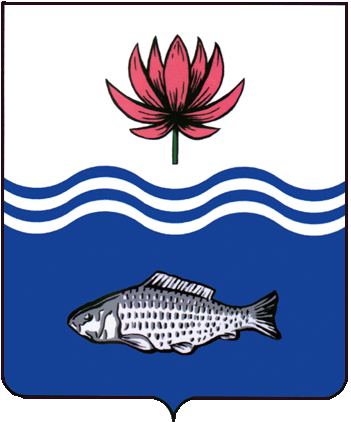 АДМИНИСТРАЦИЯ МО "ВОЛОДАРСКИЙ РАЙОН"АСТРАХАНСКОЙ ОБЛАСТИПОСТАНОВЛЕНИЕО предоставлении Наушаевой Г.Ж. в аренду земельного участка, расположенного по адресу: с. Черный Бугор, ул. Заливная, 22Рассмотрев обращение, Наушаевой Гульнары Жумахметовны в соответствии со ст. 22, ст. 39.18., ст. 39.17, ст. 39.6. Земельного кодекса РФ, Федеральным Законом от 13.07.2015 г. № 218 «О государственной регистрации недвижимости», администрация МО «Володарский район»ПОСТАНОВЛЯЕТ:1.	Предоставить Наушаевой Гульнаре Жумахметовне, 12.06.1967 г.р. (зарегистрированной по адресу: Астраханская область, г. Астрахань, ул. 2-я Перевозная, 20, паспорт 12 12 № 437216, выдан ОУФМС России по Астраханской области в Ленинском районе гор. Астрахани, 27.06.2012 г., код подразделения 300-002) земельный участок в аренду сроком на 20 (двадцать) лет, с кадастровым номером 30:02:040701:39, общей площадью 800 кв.м., из категории «земли населенных пунктов», расположенный по адресу: Астраханская область, Володарский район, с. Черный Бугор, ул. Заливная, 22, разрешенное использование: для ведения личного подсобного хозяйства с правом возведения жилых и нежилых строений.2.	Наушаевой Гульнаре Жумахметовне:2.1.	Заключить договор аренды земельного участка с администрацией МО «Володарский район».2.2.	Зарегистрировать договор аренды земельного участка в Володарском отделе Управления Федеральной службы государственной регистрации, кадастра и картографии по Астраханской области в течение 30 дней со дня подписания договора аренды.2.3.	Ежеквартально вносить причитающийся размер арендной платы в установленные договором сроки.2.4.	При перемене места регистрации сообщить в отдел земельных и имущественных отношений, жилищной политики администрации МО «Володарский район».3.	Отделу земельных и имущественных отношений, жилищной политики администрации МО «Володарский район» (Мажитов) внести соответствующие изменения в учетную и справочную документацию.4.	Контроль за исполнением настоящего постановления оставляю за собой.И.о. заместителя главы	по оперативной работе					            Р.Т. Мухамбетов           от 18.01.2022 г.N  70